 Budget Cards Budget Cards (cont’d)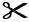 $820$700$750$500$1000$800$3500$1250$750$1200$560$580$1750$750$790$520$655$695$755$1005$805$630$645$495$855$785